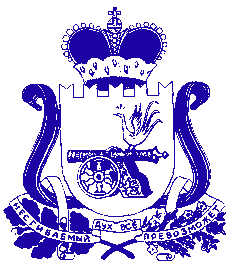 АДМИНИСТРАЦИЯ СМОЛЕНСКОЙ ОБЛАСТИП О С Т А Н О В Л Е Н И Еот 06.04.2023  № 155О внесении изменений                         в Порядок  предоставления социальных услуг поставщиками социальных услуг в Смоленской областиАдминистрация Смоленской области постановляет:	1. Внести в Порядок предоставления социальных услуг поставщиками социальных услуг в Смоленской области, утвержденный постановлением Администрации Смоленской области от 12.09.2014 №645 (в редакции постановлений Администрации Смоленской области от 30.12.2014 № 963,                от 16.04.2015 № 192, от 06.08.2015 № 499, от 29.12.2015 № 900, от 13.04.2016 № 212, от 17.02.2017 № 66, от 14.07.2017 № 478, от 06.10.2017 № 678, от 04.12.2017 № 811, от 27.12.2017 № 925, от 09.08.2018 № 525, от28.12.2018 № 969, от 28.02.2019 № 88, от 13.08.2019 № 474, от 31.12.2019 № 870, от 25.06.2020 № 369, от 20.08.2021 № 555, от 30.03.2022 № 191, от 17.05.2022 № 320, от 19.07.2022 № 491), следующие изменения:1) в разделе 3:- в пункте 3.2:- абзац седьмой изложить в следующей редакции:«- документов о доходах гражданина и членов его семьи (при наличии) и принадлежащем ему (им) имуществе на праве собственности, необходимых для определения среднедушевого дохода для предоставления социальных услуг бесплатно в соответствии с Правилами определения среднедушевого дохода для предоставления социальных услуг бесплатно, утвержденными постановлением Правительства Российской Федерации от 18.10.2014 № 1075 (не представляются гражданином из числа лиц, указанных в пункте 4.51 раздела 4 настоящего Порядка);»;- абзац девятый изложить в следующей редакции:«- документов, свидетельствующих о том, что гражданин относится к лицам, пострадавшим в результате чрезвычайных ситуаций, вооруженных межнациональных (межэтнических) конфликтов (представляются гражданином из числа лиц, указанных в подпункте 2 пункта 4.3 раздела 4 настоящего Порядка);»;- дополнить абзацами следующего содержания: «- документов, свидетельствующих о том, что гражданин является инвалидом Великой Отечественной войны (представляются гражданином из числа лиц, указанных в подпункте 3пункта 4.3 раздела 4 настоящего Порядка);- документов, свидетельствующих о том, что гражданин является участником Великой Отечественной войны (представляются гражданином из числа лиц, указанных в подпункте 4пункта 4.3 раздела 4 настоящего Порядка);- документов, свидетельствующих о том, что гражданин является инвалидом боевых действий (представляются гражданином из числа лиц, указанных в подпункте 5 пункта 4.3раздела 4 настоящего Порядка); - документов, свидетельствующих о том, что гражданин награжден знаком «Жителю блокадного Ленинграда»(представляются гражданином из числа лиц, указанных в подпункте 6пункта 4.3 раздела 4 настоящего Порядка);- документов, свидетельствующих о том, что гражданин награжден знаком «Житель осажденного Севастополя»(представляются гражданином из числа лиц, указанных в подпункте 7пункта 4.3 раздела 4 настоящего Порядка); - документов, свидетельствующих о том, что гражданин относится к лицам, работавшим в период Великой Отечественной войны на объектах противовоздушной обороны, местной противовоздушной обороны, на строительстве оборонительных сооружений, военно-морских баз, аэродромов и других военных объектов в пределах тыловых границ действующих фронтов, операционных зон действующих флотов, на прифронтовых участках железных и автомобильных дорог, членам экипажей судов транспортного флота, интернированным в начале Великой Отечественной войны в портах других государств (представляются гражданином из числа лиц, указанных в подпункте 8пункта 4.3 раздела 4 настоящего Порядка); - документа, подтверждающего прохождение членом семьи гражданина военной службы по мобилизации в Вооруженных Силах Российской Федерации в соответствии с Указом Президента Российской Федерации от 21 сентября 2022 г. 
№ 647 «Об объявлении частичной мобилизации в Российской Федерации» (далее  также – военная служба)(представляется гражданином из числа лиц, указанных в пункте 4.51 раздела 4 настоящего Порядка).»;- в пункте 3.3:-абзац одиннадцатый изложить в следующей редакции:«- документов, свидетельствующих о том, что гражданин относится к лицам, пострадавшим в результате чрезвычайных ситуаций, вооруженных межнациональных (межэтнических) конфликтов (представляются гражданином из числа лиц, указанных в подпункте 2 пункта 4.3 раздела 4 настоящего Порядка);»;- дополнить абзацами следующего содержания:«- документов, свидетельствующих о том, что гражданин является инвалидом Великой Отечественной войны (представляются гражданином из числа лиц, указанных в подпункте 3пункта 4.3 раздела 4 настоящего Порядка);- документов, свидетельствующих о том, что гражданин является участником Великой Отечественной войны (представляются гражданином из числа лиц, указанных в подпункте 4пункта 4.3 раздела 4 настоящего Порядка);- документов, свидетельствующих о том, что гражданин является инвалидом боевых действий (представляются гражданином из числа лиц, указанных в подпункте 5 пункта 4.3раздела 4 настоящего Порядка); - документов, свидетельствующих о том, что гражданин награжден знаком «Жителю блокадного Ленинграда»(представляются гражданином из числа лиц, указанных в подпункте 6пункта 4.3 раздела 4 настоящего Порядка);- документов, свидетельствующих о том, что гражданин награжден знаком «Житель осажденного Севастополя»(представляются гражданином из числа лиц, указанных в подпункте 7пункта 4.3 раздела 4 настоящего Порядка);- документов, свидетельствующих о том, что гражданин относится к лицам, работавшим в период Великой Отечественной войны на объектах противовоздушной обороны, местной противовоздушной обороны, на строительстве оборонительных сооружений, военно-морских баз, аэродромов и других военных объектов в пределах тыловых границ действующих фронтов, операционных зон действующих флотов, на прифронтовых участках железных и автомобильных дорог, членам экипажей судов транспортного флота, интернированным в начале Великой Отечественной войны в портах других государств (представляются гражданиномиз числа лиц, указанных в подпункте 8пункта 4.3 раздела 4 настоящего Порядка);- документа, подтверждающего прохождение членом семьи гражданина военной службы (для первоочередного предоставления социальных услуг в стационарной форме социального обслуживания в период прохождения членом семьи гражданина военной службы).»;- в пункте 3.5: - абзац девятый изложить в следующей редакции:«- документов, свидетельствующих о том, что гражданин относится к лицам, пострадавшим в результате чрезвычайных ситуаций, вооруженных межнациональных (межэтнических) конфликтов (представляются гражданином из числа лиц, указанных в подпункте 2 пункта 4.3 раздела 4 настоящего Порядка);»;- дополнить абзацами следующего содержания: «- документов, свидетельствующих о том, что гражданин является инвалидом Великой Отечественной войны (представляются гражданином из числа лиц, указанных в подпункте 3пункта 4.3 раздела 4 настоящего Порядка); - документов, свидетельствующих о том, что гражданин является участником Великой Отечественной войны (представляются гражданином из числа лиц, указанных в подпункте 4пункта 4.3 раздела 4 настоящего Порядка);- документов, свидетельствующих о том, что гражданин является инвалидом боевых действий (представляются гражданином из числа лиц, указанных в подпункте 5 пункта 4.3раздела 4 настоящего Порядка); - документов, свидетельствующих о том, что гражданин награжден знаком «Жителю блокадного Ленинграда»(представляются гражданином из числа лиц, указанных в подпункте 6пункта 4.3 раздела 4 настоящего Порядка);- документов, свидетельствующих о том, что гражданин награжден знаком «Житель осажденного Севастополя»(представляются гражданином из числа лиц, указанных в подпункте 7пункта 4.3 раздела 4 настоящего Порядка);- документов, свидетельствующих о том, что гражданин относится к лицам, работавшим в период Великой Отечественной войны на объектах противовоздушной обороны, местной противовоздушной обороны, на строительстве оборонительных сооружений, военно-морских баз, аэродромов и других военных объектов в пределах тыловых границ действующих фронтов, операционных зон действующих флотов, на прифронтовых участках железных и автомобильных дорог, членам экипажей судов транспортного флота, интернированным в начале Великой Отечественной войны в портах других государств (представляются гражданином из числа лиц, указанных в подпункте 8пункта 4.3 раздела 4 настоящего Порядка).»;- пункт 3.6 изложить в следующей редакции: «3.6. Документы, указанные в абзацах третьем, четвертом, шестом (за исключением документа, представленного в форме справки), девятом, десятом -шестнадцатом пункта 3.2настоящего раздела, в абзацах третьем, четвертом, шестом, десятом, одиннадцатом, пятнадцатом, шестнадцатом, девятнадцатом-двадцать пятом пункта 3.3 настоящего раздела, в абзацах третьем, четвертом, шестом, девятом, двенадцатом, тринадцатом, четырнадцатом-девятнадцатом пункта 3.5настоящего раздела, представляются в подлинниках с одновременным представлением их копий. Копии документов после проверки их соответствия подлинникам заверяются поставщиком социальных услуг, после чего подлинники документов возвращаются гражданину (законному представителю гражданина).»;- в абзаце шестом пункта 3.11 слова «органу исполнительной власти» заменить словами «исполнительному органу»;- в пункте 3.16 слова «органа исполнительной власти» заменить словами «исполнительного органа»;2) в разделе 4:- пункт4.2 изложить в следующей редакции:«4.2. Решение об оказании социальных услуг бесплатно либо за плату или частичную плату принимается поставщиком социальных услуг, оказывающим эти услуги, на основании представляемых получателями социальных услуг или их законными представителями:1) документов, подтверждающих регистрацию получателя социальных услуг и членов его семьи, указанных в заявлении о предоставлении социальных услуг, по месту жительства (месту пребывания);2) документов о доходах получателя социальных услуг и членов его семьи, указанных в заявлении о предоставлении социальных услуг, и принадлежащем ему (им) имуществе на праве собственности, необходимых для определения среднедушевого дохода получателя социальных услуг для предоставления социальных услуг бесплатно (не представляются получателем социальных услугиз числа лиц, указанных в пункте 4.51настоящего раздела, при обращении за получением социальной услуги в форме социального обслуживания на дому);3) документов, свидетельствующих о том, что получатель социальных услуг относится к лицам, пострадавшим в результате чрезвычайных ситуаций, вооруженных межнациональных (межэтнических) конфликтов (представляются получателем социальных услуг из числа лиц, указанных в подпункте 2 пункта 4.3 настоящего раздела);4) документов, свидетельствующих о том, что получатель социальных услуг является инвалидом Великой Отечественной войны (представляются получателем социальных услуг из числа лиц, указанных в подпункте 3пункта 4.3 настоящего раздела);5) документов, свидетельствующих о том, что получатель социальных услуг является участником Великой Отечественной войны (представляются получателем социальных услуг из числа лиц, указанных в подпункте 4пункта 4.3 настоящего раздела);6) документов, свидетельствующих о том, что получатель социальных услуг является инвалидом боевых действий (представляются получателем социальных услуг из числа лиц, указанных в подпункте 5 пункта 4.3настоящего раздела);7) документов, свидетельствующих о том, что получатель социальных услуг награжден знаком «Жителю блокадного Ленинграда»(представляются получателем социальных услуг из числа лиц, указанных в подпункте 6пункта 4.3 настоящего раздела);8) документов, свидетельствующих о том, что получатель социальных услуг награжден знаком «Житель осажденного Севастополя»(представляются получателем социальных услуг из числа лиц, указанных в подпункте 7пункта 4.3 настоящего раздела); 9) документов, свидетельствующих о том, что получатель социальных услуг относится к лицам, работавшим в период Великой Отечественной войны на объектах противовоздушной обороны, местной противовоздушной обороны, на строительстве оборонительных сооружений, военно-морских баз, аэродромов и других военных объектов в пределах тыловых границ действующих фронтов, операционных зон действующих флотов, на прифронтовых участках железных и автомобильных дорог, членам экипажей судов транспортного флота, интернированным вначале Великой Отечественной войны в портах других государств(представляются получателем социальных услуг из числа лиц, указанных в подпункте 8пункта 4.3 настоящего раздела);10) индивидуальной программы реабилитации, разработанной федеральным казенным учреждением «Главное бюро медико-социальной экспертизы по Смоленской области» Министерства труда и социальной защиты Российской Федерации (представляется получателем социальных услуг из числа лиц, указанных в абзаце третьем пункта 4.5 и в подпункте 2 пункта 4.51 настоящего раздела); 11) документа, подтверждающего прохождение членом семьи получателя социальных услуг военной службы (представляется получателем социальных услуг из числа лиц, указанных в пункте 4.51 настоящего раздела) и получателем социальных услуг из числа лиц, указанных в абзаце третьем пункта 4.5 настоящего раздела, для первоочередного предоставления социальных услуг в стационарной форме социального обслуживания в период прохождения членом семьи получателя социальных услуг военной службы).»;- пункт 4.3 дополнить подпунктами 3 - 8 следующего содержания:«3) инвалидам Великой Отечественной войны;4) участникам Великой Отечественной войны;5) инвалидам боевых действий;6) лицам, награжденным знаком «Жителю блокадного Ленинграда»;7) лицам, награжденным знаком «Житель осажденного Севастополя»;8) лицам, работавшим в период Великой Отечественной войны на объектах противовоздушной обороны, местной противовоздушной обороны, на строительстве оборонительных сооружений, военно-морских баз, аэродромов и других военных объектов в пределах тыловых границ действующих фронтов, операционных зон действующих флотов, на прифронтовых участках железных и автомобильных дорог, членам экипажей судов транспортного флота, интернированным в начале Великой Отечественной войны в портах других государств.»;- пункт 4.41 признать утратившим силу;- абзацы четвертый и пятый пункта 4.5 признать утратившими силу;- дополнить пунктом 4.51 следующего содержания:«4.51. На период прохождения членом семьи гражданина военной службы по мобилизации в Вооруженных Силах Российской Федерации в соответствии с Указом Президента Российской Федерации от 21 сентября 2022 г. № 647 «Об объявлении частичной мобилизации в Российской Федерации» (в случае призыва его на военную службу в Смоленской области) социальные услуги в форме социального обслуживания на дому предоставляются бесплатно:1) гражданам пожилого возраста;2) инвалидам.»;3) раздел 6 изложить в следующей редакции:«6. Контроль за предоставлением социальных услуг6.1. Региональный государственный контроль (надзор) в сфере социального обслуживания осуществляется Департаментом Смоленской области по социальному развитию в соответствии с постановлением Администрации Смоленской области 
от 19 августа 2021 года № 547 «Об утверждении Положения о региональном государственном контроле (надзоре) в сфере социального обслуживания на территории Смоленской области».Общественный контроль в сфере социального обслуживания осуществляется гражданами, общественными и иными организациями в соответствии с законодательством Российской Федерации о защите прав потребителей.6.2. К отношениям, связанным с осуществлением регионального государственного контроля (надзора) в сфере социального обслуживания, организацией и проведением проверок поставщиков социальных услуг, применяются положения Федерального закона «О государственном контроле (надзоре) и муниципальном контроле в Российской Федерации».»;4) в абзаце девятом раздела 7 слова «органа исполнительной власти» заменить словами «исполнительного органа»;5) в приложении № 4:- в пункте 1.18 раздела 1:- графу 3 дополнить словами «. Предоставляется не более 3 раз в неделю (продолжительность – не более 30 минут  за одно посещение)»;- в графе 5 цифры «34,54» заменить цифрами «51,81», цифры «28,31» заменить цифрами «42,47»;- в разделе 4:- графу 3 пункта 4.3 изложить в следующей редакции:«предусматривает обучение получателя социальных услуг пользованию техническими средствами реабилитации, находящимися в пунктах проката технических средств реабилитации комплексных центров социального обслуживания населения на момент обращения получателя социальных услуг. Предоставляется не более 1 раза в месяц (продолжительность – не более 40 минут)»;- в пункте 4.4: - графу 3 дополнить словами «. Предоставляется на территории комплексных центров социального обслуживания населения не более 2 раз в месяц (продолжительность – не более 30 минут)»;- в графе 5 цифры «155,43» заменить цифрами «51,81», цифры «127,41» заменить цифрами «42,57»;6) приложения № 5:- в графе 3 пункта 1.3 раздела 1 слова «органом исполнительной власти» заменить словами «исполнительным органом»;- в графе 6 пункта 2.6 раздела 2 слова «Постановлением Главного государственного санитарного врача Российской Федерации от 09.02.2015 № 8 «Об утверждении СанПиН 2.4.3259-15 «Санитарно-эпидемиологические требования к устройству, содержанию и организации режима работы организаций для детей-сирот и детей, оставшихся без попечения родителей» заменить словами «Постановлениями Главного государственного санитарного врача Российской Федерации от 28.09.2020 № 28«Об утверждении санитарных правил СП 2.4.3648-20 «Санитарно-эпидемиологические требования к организациям воспитания и обучения, отдыха и оздоровления детей и молодежи», от 27.10.2020 № 32 «Об утверждении санитарно-эпидемиологических правил и норм СанПин 2.3/2.4.3590-20 «Санитарно-эпидемиологические требования к организации общественного питания населения»;7) в приложении № 6:- в графе 5 пункта 1 цифры «600,00» заменить цифрами «1 000,00»;- графу 3 пункта 6 изложить в следующей редакции:«предусматривает содействие в оформлении необходимых документов                       и доставке получателю социальных услуг из числа детей и подростков                                с ограниченными возможностями технических средств реабилитации или контроль за их доставкой. Социальная услуга предоставляется реабилитационными центрами для детей и подростков с ограниченными возможностями, социально-реабилитационными центрами для несовершеннолетних, центрами социальной помощи семье и детям, детским домом-интернатом для умственно отсталых детей. Предоставляется по мере необходимости (продолжительность – не более                           40 минут)». 2. Действие настоящего постановления распространяется на правоотношения, возникшие с 1 января 2023 года.Временно исполняющий обязанностиГубернатора Смоленской области                                                                В.Н. Анохин